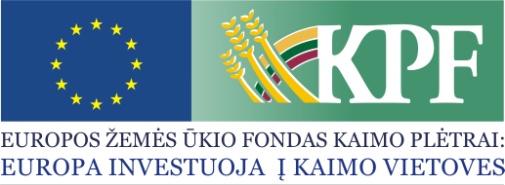 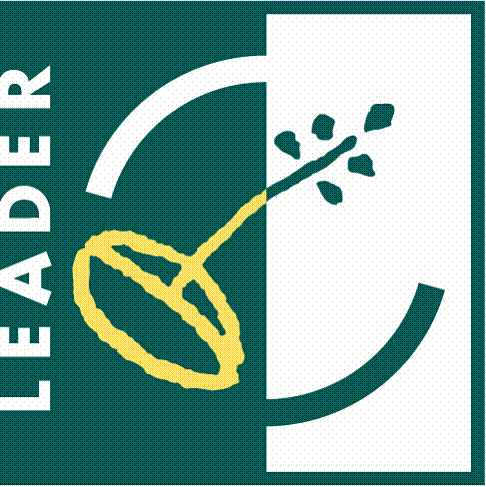 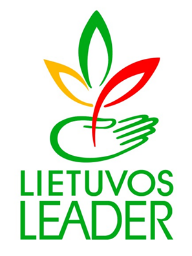 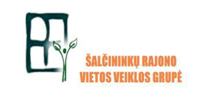 KVIETIMAS TEIKTI VIETOS PROJEKTUS Nr. 9Šalčininkų rajono vietos veiklos grupė kviečia teikti paprastus vietos projektus pagal kaimo vietovių vietos plėtros strategijos „Šalčininkų rajono vietos plėtros strategija 2014-2020m“ (toliau – VPS) priemonę: Bendra kvietimo teikti vietos projektus suma 164767,20 (vienas šimtas šešiasdešimt keturi tūkstančiai septyni šimtai šešiasdešimt septyni eurai, 20 ct) Eur iš EURI lėšųVietos projektų finansavimo sąlygų aprašas skelbiamas šioje interneto svetainėje www.salcininkuvvg.lt, taip pat VPS vykdytojos būstinėje adresu: Vilniaus g.49 (118 kab.) Šalčininkai, LT-17116.Kvietimas teikti vietos projektus galioja nuo 2022 m vasario 15 d 8.00 val iki 2022 m. balandžio 15 d.  15.00 val.Vietos projektų paraiškos priimamos:Pasirašytos saugiu elektroniniu parašu, siunčiant elektroniniu paštu jolanta.tuneviciene@salcininkai.lt .Pareiškėjas - juridinis asmuo, vietos projekto paraišką kvalifikuotu elektroniniu parašu turi pasirašyti ir ją pateikti vietos projekto paraišką teikiančio juridinio asmens vadovas arba tinkamai įgaliotas asmuo (juridinio asmens įgaliojimas laikomas tinkamu, jeigu jis pasirašytas juridinio asmens vadovo ir ant jo uždėtas to juridinio asmens antspaudas, jeigu jis antspaudą privalo turėti). Pareiškėjas - fizinis asmuo, vietos projekto paraišką kvalifikuotu elektroniniu parašu turi pasirašyti ir pateikti pats arba vietos projekto paraišką pasirašyti ir pateikti tinkamai įgaliotas kitas asmuo. Įgaliotas asmuo kartu pateikia notaro patvirtintą įgaliojimą arba įgaliojimą, kuriame parašo tikrumą paliudijo seniūnas.“Paraiškos ir jų priedai turi būti užpildyti lietuvių kalba, kartu su vietos projekto paraiška teikiami priedai turi būti sudaryti lietuvių kalba arba kartu turi būti pateiktas jų vertimas į lietuvių kalbą, patvirtintas vertimo paslaugas teikiančių kompetentingų įstaigų ar pareiškėjo.Per vieną konkrečios VPS priemonės ir (arba) veiklos srities paramos paraiškų priėmimo laikotarpį vietos projekto paraiškos teikėjas gali pateikti vieną vietos projekto paraišką (išskyrus išimtis, nurodytas Vietos projektų administravimo taisyklių 69 punkte).Informacija apie kvietimą teikti vietos projektus ir vietos projektų įgyvendinimą teikiama darbo dienomis nuo 8.00 val. iki 15.30 val. Šalčininkų rajono vietos veiklos grupės būstinėje adresu: Vilniaus g. 49 (118 kab.), Šalčininkai. ir telefonais +370 608 98930, +370 612 23700._____________________. VPS priemonė „Ne žemės ūkio verslų kūrimas ir plėtra“ (kodas LEADER-19.2-6)Remiama veikla:parama teikiama fizinių asmenų ir privačių juridinių asmenų ne žemės ūkio ekonominės veiklos pradžiai ir plėtrai kaimo vietovėse;pagal veiklos sritį parama teikiama įvairiai ekonominei ne žemės ūkio veiklai, apimančiai produktų gamybą, apdorojimą, perdirbimą, įvairių paslaugų teikimą, įskaitant paslaugas žemės ūkiui.Parama neteikiama žemės ūkio, miškų ūkio, žuvininkystės sektorių veikloms. Taip pat parama neteikiama saulės, vėjo ir vandens energijos gamybai.. VPS priemonė „Ne žemės ūkio verslų kūrimas ir plėtra“ (kodas LEADER-19.2-6)Tinkami vietos projektų vykdytojai:fiziniai asmenys, gyvenamąją vietą deklaravę Šalčininkų rajone ir planuojantys veiklą vykdyti VVG teritorijoje; naujai susikūrę privatūs juridiniai asmenys (įsteigti paramos paraiškos pateikimo metais arba ataskaitiniais metais), įregistruoti Šalčininkų rajone ir planuojantys veiklą vykdyti VVG teritorijoje bei atitinkantys labai mažai, mažai įmonei keliamus reikalavimus. (taikoma ekonominės veiklos pradžiai)Ne trumpiau, negu 1 metus ekonominę veiklą vykdantys fiziniai asmenys ir privatūs juridiniais asmenys, atitinkantys labai mažai ir mažai įmonei keliamus reikalavimus, registruoti (gyvenamąją vietą deklaravę) Šalčininkų rajone ir veiklą vykdantys VVG teritorijoje.(taikoma ekonominės veiklos plėtrai ). VPS priemonė „Ne žemės ūkio verslų kūrimas ir plėtra“ (kodas LEADER-19.2-6)Kvietimui skiriama VPS paramos lėšų suma 164767,20 Eur (vienas šimtas šešiasdešimt keturi tūkstančiai septyni šimtai šešiasdešimt septyni eurai, 20 ct);Didžiausia galima parama vienam vietos projektui įgyvendinti 54922,40 Eur (penkiasdešimt keturi tūkstančiai devyni šimtai dvidešimt du eurai, 40 ct). VPS priemonė „Ne žemės ūkio verslų kūrimas ir plėtra“ (kodas LEADER-19.2-6)Paramos vietos projektui įgyvendinti lyginamoji dalis iki 50 proc. tinkamų finansuoti išlaidų arba iki 70 proc. tinkamų finansuoti išlaidų, kai pareiškėjas atitinka labai mažai įmonei keliamus reikalavimus, nurodytus Lietuvos Respublikos smulkiojo ir vidutinio verslo plėtros įstatyme (taikoma juridiniams asmenims) ir Europos Komisijos 2003 m. gegužės 3 d. rekomendacijoje Nr.2003/361/EC dėl labai mažos, mažos ir vidutinės įmonės apibrėžimo (taikoma fiziniams asmenims).. VPS priemonė „Ne žemės ūkio verslų kūrimas ir plėtra“ (kodas LEADER-19.2-6)Finansavimo šaltiniai:    EURI lėšos 